PRENDIAMOCI CURA DEL NOSTRO CORPO!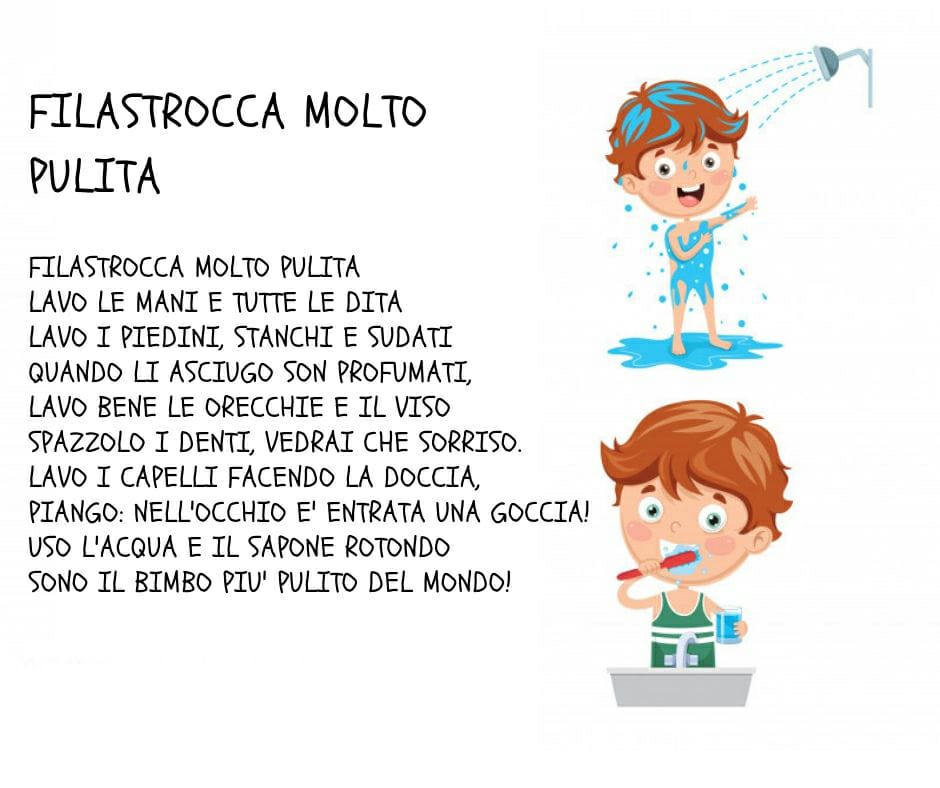 